Урок української літератури. Тема: «Дім на горі». Барокові притчеві мотиви і символи. Жіноче начало і чоловіче у творі. Притчевість образів, епізодів.Інструкція до вивчення теми урокуОзнайомтеся з теоретичним матеріалом уроку.Запишіть основні положення до зошита.Прочитайте скорочено «Дім на горі». https://ukrlit.net/short2014/362.htmlВиконайте тести для самоперевірки.Теоретичний матеріал до уроку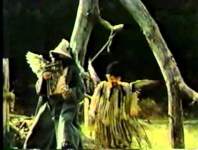 « Барокові притчеві мотиви й символи»           Сюжет твору « учуднений» багатьма засобами. Важливе значення має у ньому символіка, зокрема кольорів ( синій, сірий, жовтий, зелений), образів, як реалістичних, так і умовно-фантастичних.           Роман побудований з двох частин: повісті-преамбули і циклу « Голос трави» з тринадцяти новел. Цікаво, що новел саме тринадцять: містична тканина твору дає підстави говорити про невипадкову наявність цього магічного числа.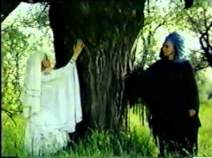             Мотив «парування» демона з людиною є типовим у фольклорі. Сам письменник продовжує цю тему в другій частині, в новелах « Перелесник»,  «Панна сотниківна», « Відьма», змінюючи лише зовнішній вигляд потойбічного спокусника.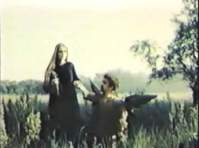             Містичним є також лейтмотив синьої дороги в першій частині твору. І символіка синього кольору, і мотив дороги запозичені з фольклору. В.Шевчук зливає ці два поняття в цілісний образ, що синтезує вищі емоції і раціоналізм, рух у безмежність, спроби самопошуку. Мотив синьої дороги певною мірою перегукується з пошуком синього птаха в М.Метерлінка.            Більшість сюжетів циклу « Голос трави» запозичені з фольклорно-фантастичних і міфологічних оповідей. Вражає подібність деяких новел до Лесиної «Лісової пісні», теж створеної на фольклорному ґрунті. 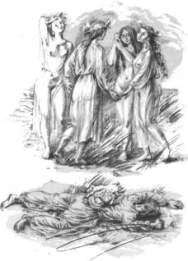 Мотив самотності водночас є прокляттям та благом. Відчуття самотності переживають усі герої твору, в різний час і за різних обставин вона відіграє свою роль.            Мотив блудного сина, заснований на біблійній притчі, передає горе вигнання з рідного дому-фортеці, своєрідну втечу від світу, від себе і радість повернення  -  знаходження себе, пізнання законів природи і світу.           Символ дому в поєднанні з цим мотивом означає своєрідне благо, фортецю, міцну основу, а дорога, яка веде з цього дому,  -  прокляття.             Кожна його притча  -  певний погляд на світ, намагання й прагнення його зрозуміти, побачити й полюбити. Митець мислить мистецькими образними блоками:страх перед світом, душевна роздвоєність може привести до загибелі;справжня любов не може живитися облудою – це також початок загибелі; заради спасіння людини можна пожертвувати життям;гніт і насилля над людиною приведе її до повстання;не шукай видимої вигоди, а « чистий серцем будь і не губи душі».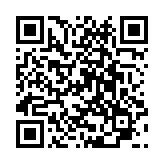 Для зацікавлених: скориставшись кодом, подивіться відео - аналіз твору «Дім на горі» Тести для самоперевірки(на вибір одного із варіантів)1 варіант. Виконайте  он-лайн тести, перейшовши за посиланнямhttps://naurok.com.ua/test/start/6154 2 варіант. Виконайте завдання Літературного диктанту.Літературний диктант «Дім на горі»Визначте тематику творчості В. Шевчука.Які проблеми насамперед цікавлять цього митця?Чому письменник дає творові « Дім на горі» підзаголовок « роман-балада»?Якими є особливості сюжету повісті-преамбули?Мотиви яких євангелічних притч зустрічаємо у творах В.Шевчука?Як розподіляються образи у романі?Яка спільна риса об’єднує усіх героїв  -  чоловіків і жінок?Які засоби поетики українського бароко використовує В.Шевчук у цьому творі?Віднайдіть образи-символи в першій частині роману, розтлумачте їх.Як ви розумієте міф про дім на горі? Що уособлює легенда дому на горі?  ( жіночу долю: щасливу і нещасливу, пов’язану з чоловіками)Роман-балада « Дім на горі»  -  це твір про кохання чи про любов? Відповідь аргументуйте.Доведіть, що дім на горі  -  це фортеця духовності, душі та прекрасного.